АВТОНОМНАЯ ОРГАНИЗАЦИЯ ОБРАЗОВАНИЯ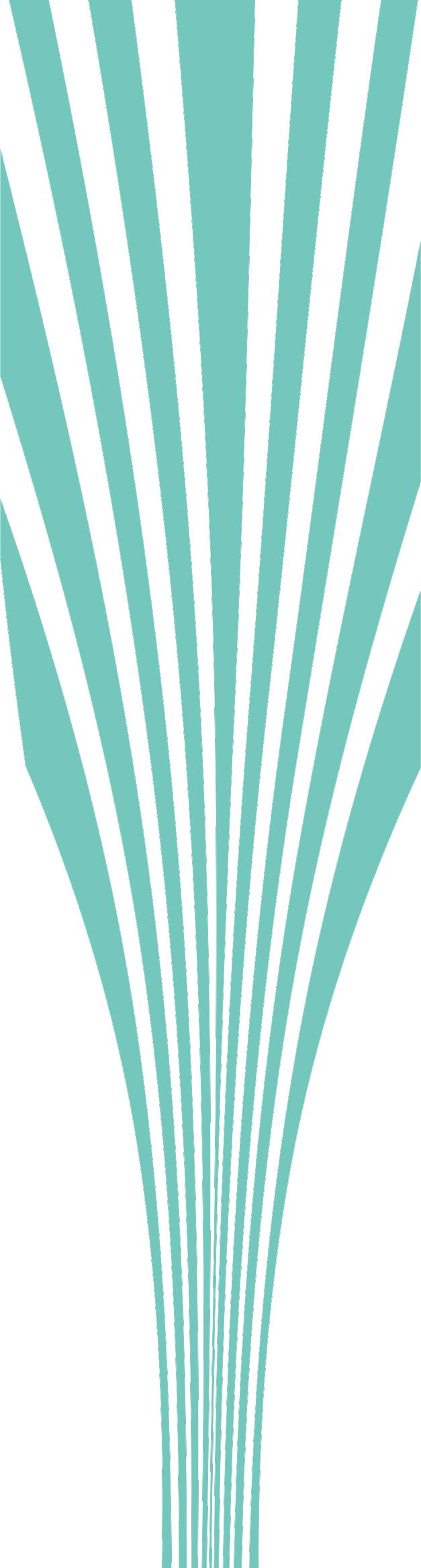 «НАЗАРБАЕВ ИНТЕЛЛЕКТУАЛЬНЫЕ ШКОЛЫ»Сборник заданий формативного оцениванияЕстествознание1 классАстана, 2016Сборник заданий формативного оцениванияЕстествознание1 классДанный сборник заданий составлен в помощь учителю при планировании, организации и проведении формативного оценивания по предмету «Естествознание» для обучающихся в 1 классах. Сборник подготовлен на основе учебной программы и учебного плана.Задания с критериями оценивания и дескрипторами являются образцами, которые помогут учителю предоставлять учащимся конструктивную обратную связь по достижению целей обучения, подбирать и разрабатывать аналогичные задания. Рекомендательный характер сборника позволит адаптировать, дополнять и вносить изменения в задания с учетом возможностей и потребностей обучающихся.Сборник предназначен для учителей начальных классов, методистов, региональных и школьных координаторов по критериальному оцениванию и других заинтересованных лиц.При подготовке сборника использованы ресурсы (рисунки, тексты, видео- и аудиоматериалы и др.), находящиеся в открытом доступе на официальных интернет-сайтах.Используемые условные обозначения:рекомендуется в одной четверти интегрировать (по возможности) цели обучения со сквозными темами, исходя из расчета – 2 сквозные темы на четверть; используется одна из частей цели обучения учебной программы 2СОДЕРЖАНИЕ1 четверть	5Раздел «Я – исследователь».	6Раздел «Живая природа»	112 четверть	23Раздел «Живая природа»	24Раздел «Вещества и их свойства»	293 четверть	37Раздел «Земля и космос»	38Раздел «Физика природы»	474 четверть	57Раздел «Физика природы»	58341 четверть5Раздел «Я – исследователь»(в контексте сквозной темы «Все обо мне»)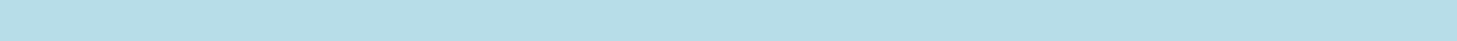 Подраздел 1.1 «Роль науки и исследователей»Цель обучения:	1.1.1.1. Объяснять необходимость изученияявлений, процессов и объектов окружающего мира.Уровень мыслительных    Знание и пониманиенавыков:Критерий оценивания:      Обучающийся  Распознает условные обозначения явленийприроды.  Приводит примеры необходимости изученияявлений природы.Задание 1Ниже даны наблюдения за погодой в течение недели в сентябре.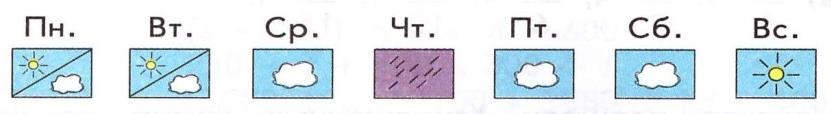 Обсудите в паре и определите, какая погода преобладала в течение недели. Обведите условными знаками свой ответ.Название условных обозначений явлений природы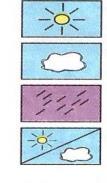 СолнечноОблачноДождьПеременная облачностьДескриптор:       Обучающийсяопределяет и обводит условными знаками погоду в течение недели. Задание 2Объясните, для чего необходимо изучать природные явления? Приведите примеры.Дескриптор:       Обучающийсяназывает причины необходимости изучения природных явлений; приводит примеры. 6Подраздел 1.2 «Методы познания природы»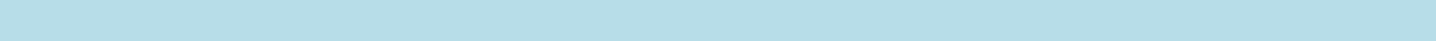 Цель обучения:	1.1.2.1 Проводить наблюдения за явлениямиокружающего мира.Уровень мыслительных    Знание и пониманиенавыков:	ПрименениеКритерий оценивания:      Обучающийся  Наблюдает   за   явлениями   окружающегомира.  Описывает явления окружающего мира.Задание 1Обсудите в группах и обведите слова, которыми можно охарактеризовать погоду.Дескриптор:      Обучающийсяопределяет слова, характеризующие погоду. Задание 2Понаблюдайте, какие природные явления происходят за окном, и с помощью условных знаков обозначьте их в таблице.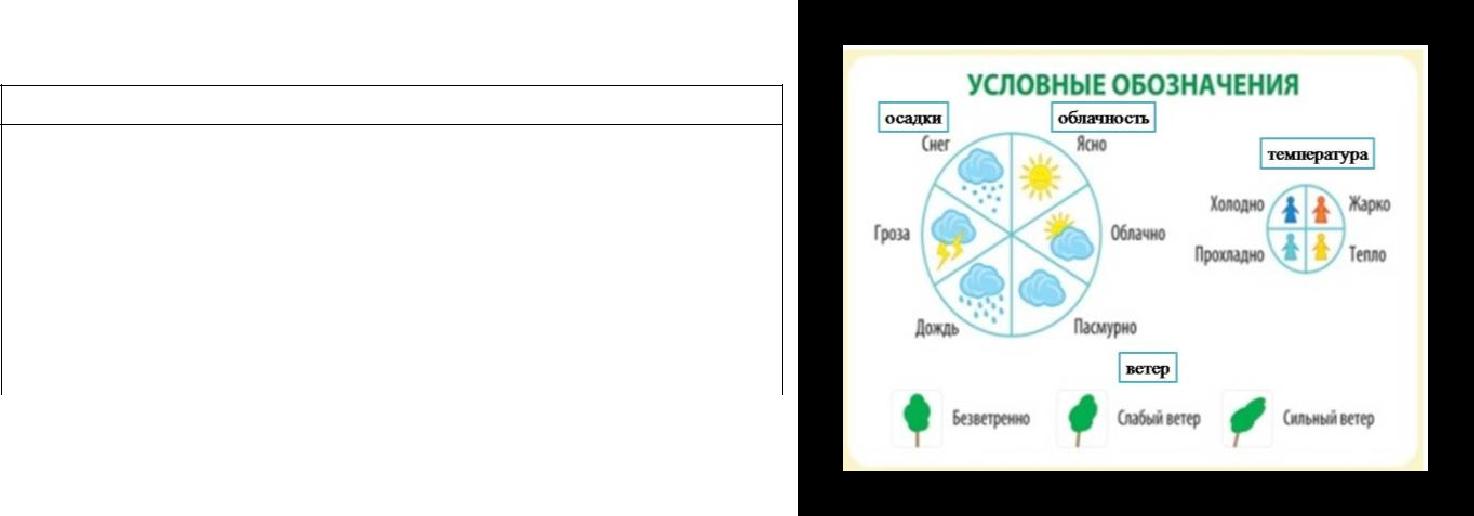 КАКАЯ СЕГОДНЯ ПОГОДА?Дата: ____________Дескриптор:      Обучающийсяиспользует условные обозначения при наблюдении за температурой воздуха; использует условные обозначения при наблюдении за осадками/облачностью; использует условные обозначения при наблюдении за ветром. 7Задание 3Обведите желтым цветом предмет, который Вы бы взяли с собой, выйдя сегодня на улицу. Объясните, почему Вы так думаете?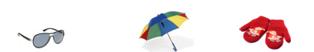 Дескриптор:      Обучающийсявыделяет предмет, соответствующий погоде; объясняет свой выбор. 8Подраздел 1.2 «Методы познания природы»Цель обучения:	1.1.2.2 Объяснять демонстрируемый эксперимент.Уровень мыслительных    Применениенавыков:	АнализКритерий оценивания:      Обучающийся  Определяет цели проведения эксперимента.  Использует    приборы    для    проведенияэксперимента.  Формулирует вывод по проведенномуэксперименту.Задание 1Инструкция для выполнения задания.Работа в малых группах. Каждая группа получает термометр и карточку с изображениями термометра.С помощью термометра определите температуру воздуха в кабинете, в коридоре школы и на школьной площадке. На своих рисунках закрасьте красным цветом столбик термометра, чтобы показать, как изменяется температура воздуха в зависимости от места проведения эксперимента.Почему температура воздуха разная?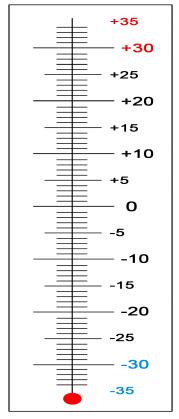 Дескриптор:     Обучающийсяиспользует термометр для определения температуры в разных местах проведения эксперимента; верно закрашивает все столбики термометра на своем рисунке; отвечает на вопрос, почему температура воздуха разная. 9Задание 2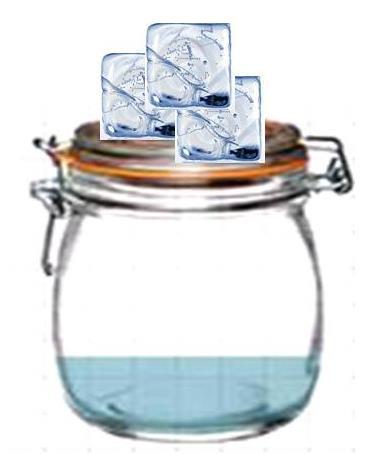 Инструкция для выполнения задания. Работа в малых группах.Перед проведением опыта каждой группе предоставляется лист (формат А3) с изображением банки.Учитель проводит опыт «ОБЛАКО В БАНКЕ».Налейте в трехлитровую банку 0,5 л горячей воды, сверху прикройте банку крышкой, на неё положите кусочки льда.Понаблюдайте, что происходит во время опыта.Объясните, какое природное явление напомнил вам этот опыт?Дескриптор:     Обучающийсяописывает проведенный опыт; называет природное явление. 10Раздел «Живая природа»(в контексте сквозной темы «Моя школа»)Подраздел 2.1 «Растения»Цель обучения: 1.2.1.1 Определять основные характеристики растений и их жизненные формы.Уровень мыслительных   Знание и пониманиенавыков:Критерий оценивания:     ОбучающийсяНазывает жизненные формы растений. Определяет основные признаки деревьев, кустарников и трав. Задание 1Соедините картинки с соответствующим названием групп растений.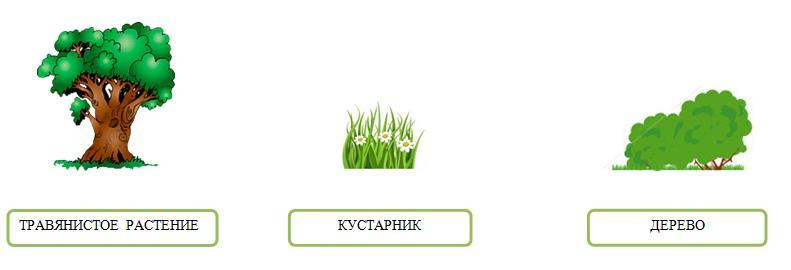 Задание 2Определите характерные признаки травянистых растений ____________________. Определите характерные признаки кустарников _____________________________. Определите характерные признаки деревьев _______________________________.Дескриптор:      Обучающийсясоотносит картинку с названием группы растений; определяет характерные признаки травянистых растений; определяет характерные признаки кустарников; определяет характерные признаки деревьев. 11Подраздел 2.1 «Растения»Цель обучения:	1.2.1.2 Различать основные части растений.Уровень мыслительных    Знание и пониманиенавыков:	ПрименениеКритерий оценивания:      Обучающийся  Определяет основные части растений.  Называет основные функции частей растений.Задание 1Работа в паре.Рассмотрите рисунок и расскажите друг другу, что нарисовано на рисунке. Назовите основные части растения и их функции. Запишите в прямоугольниках первые буквы названия частей растения: корень - «К», стебель - «С», листья - «Л», цветки - «Ц», плоды - «П».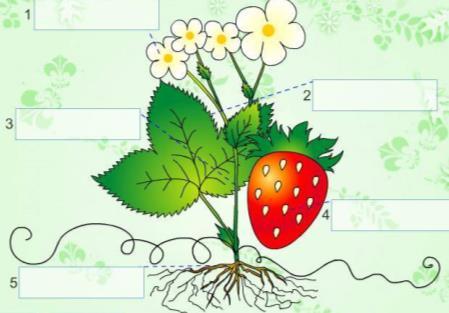 Дескриптор:   Обучающийсяобозначает буквой «К» корень растения; обозначает буквой «С» стебель растения; обозначает буквой «Л» лист растения; обозначает буквой «Ц» цветок растения; обозначает буквой «П» плод растения. Задание 2Какие части растения не нарисовал художник? Закончите рисунок.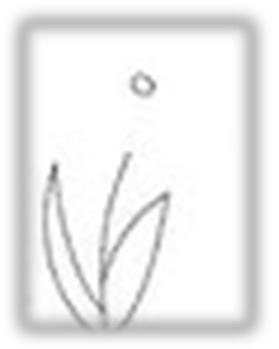 Дескриптор:      Обучающийсядорисовывает корень растения; дорисовывает цветок растения. 12Критерий оценивания:     ОбучающийсяОпределяет различия между дикорастущими и культурными растениями. Классифицирует дикорастущие и культурные растения. Задание 1Найдите один правильный ответ.Как называются растения, которые никто не сажал и за которыми никто не ухаживает? садовые культурные дикорастущие комнатные Как называются растения, которые человек выращивает в саду, поле, огороде, на подоконнике? луговые культурные дикорастущие водные Дескриптор:     Обучающийсяопределяет «культурное» растение; определяет «дикорастущее» растение. Задание 2Рассмотрите рисунки. Раскрасьте только дикорастущие растения.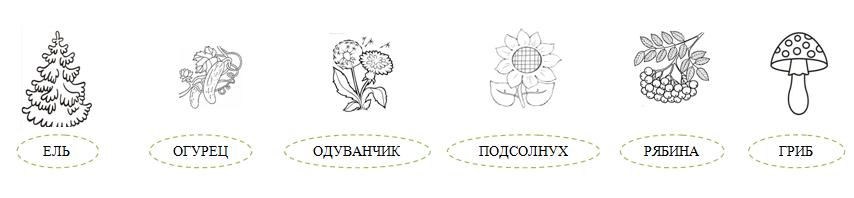 Дескриптор:      Обучающийсянаходит дикорастущие растения и раскрашивает их. 13Подраздел 2.1 «Растения»Цель обучения:	1.2.1.4    Исследовать    условия    для    жизнирастений.Уровень мыслительных	Знание и пониманиенавыков:	АнализКритерий оценивания:	Обучающийся  Объясняет условия жизни растений.  Соотносит условия жизни растений сявлениями природы.Задание 1Выберите три правильных ответа. Что необходимо растениям для жизнедеятельности?холод вода еда свет воздух Дескриптор:      Обучающийсяопределяет условия, необходимые для жизни растений. Задание 2Определите, какое время года изображено на картинках. Соедините картинки с названием времени года.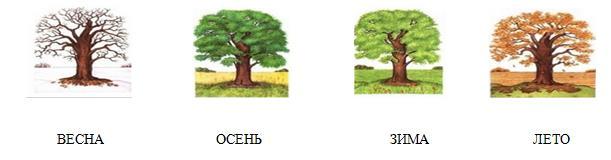 Обсуждение в малых группах.Объясните, какие изменения происходят с растениями в разное время года.Дескриптор:      Обучающийсяправильно соотносит картинки с временами года; объясняет, как изменяется растение в разное время года. 14	Выбирает предметы, необходимые для ухода за культурными растениями.	Называет способы ухода за культурными растениями.Задание 1Выберите предметы, необходимые для ухода за культурными растениями.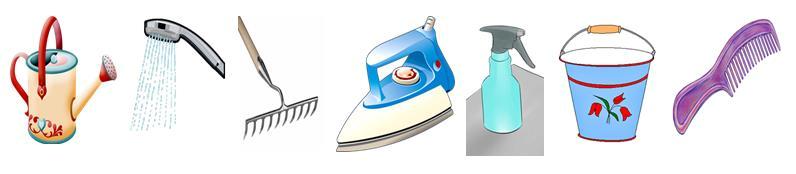 Задание 2Используя рисунки, укажите галочкой (v) два верных способа ухода за комнатными растениями.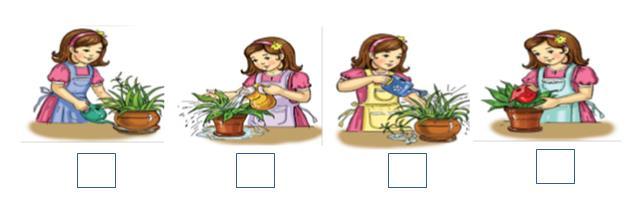 Дескриптор:     Обучающийсяопределяет предметы, необходимые для ухода за культурными растениями; определяет способ ухода за комнатными растениями – поливает; определяет способ ухода за комнатными растениями - протирает. 15Задание 3Используя картинки, объясните, почему нужен правильный уход за культурными растениями.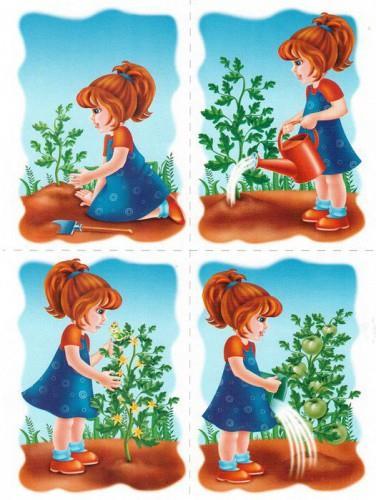 Дескриптор:     Обучающийсяобъясняет особенности ухода за культурными растениями; делает вывод о том, что человек должен ухаживать за культурными растениями, чтобы получить хороший урожай. 16Подраздел 2.2 «Животные»Цель обучения:	1.2.2.1   Сравнивать   животных   и   растения,определять их сходства и различия.Уровень мыслительных	Знание и пониманиенавыков:Критерий оценивания:	Обучающийся  Определяет сходства между животными ирастениями.  Определяет различия между животными ирастениями.Задание 1Найдите сходства между животными и растениями и обведите зеленым цветом, а различия красным цветом.Живые организмы, передвигаются, дышат, размножаются, растут.Дескриптор:      Обучающийсяопределяет сходства между животными и растениями. определяет различия между животными и растениями; обводит указанными цветами сходства и различия. Задание 2Рассмотрите рисунок. Назовите сходства и различия между растением и животным.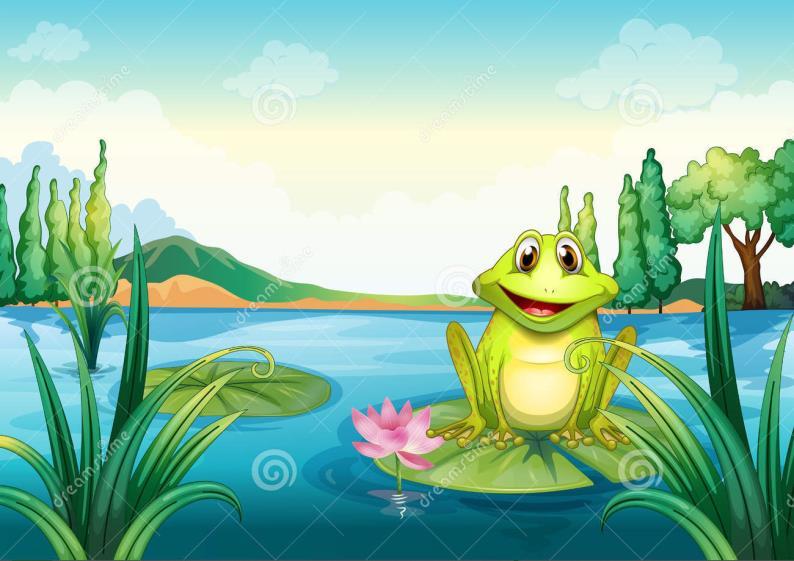 Дескриптор:      Обучающийсясравнивает растение с животным и называет сходства; сравнивает растение с животным и называет различия. 17На рисунке обведите домашних животных красным цветом, а диких животных - синим.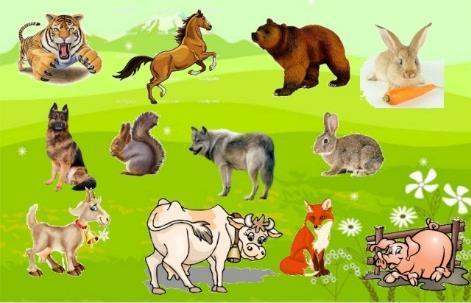 Задание 2Рассмотрите картинки. Укажите стрелкой, где живет каждое из этих животных.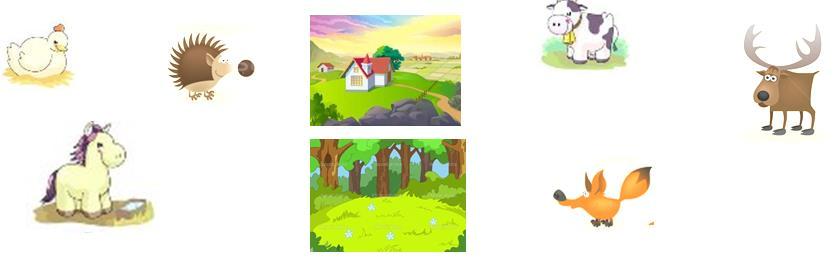 Дескриптор:      Обучающийсяобводит домашних животных красным цветом; обводит диких животных синим цветом; соотносит диких животных с лесной поляной; соотносит домашних животных с фермой. 18Подраздел 2.2 «Животные»Цель обучения: 1.2.2.3 Объяснять адаптацию животных к смене времен года.Уровень мыслительных   Знание и пониманиенавыков:Критерий оценивания:     ОбучающийсяОпределяет условия адаптации животных к смене времен года. Устанавливает связь между образом жизни животных и природными условиями. Задание 1Ответьте на вопросы.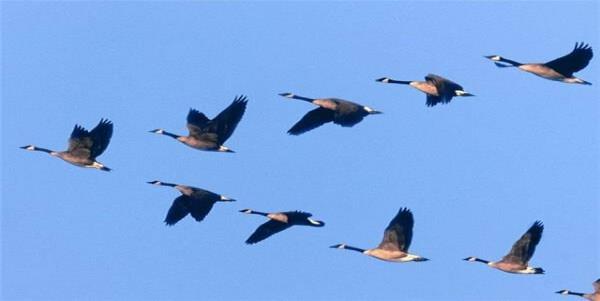 1. Объясните, почему птицы улетают на юг?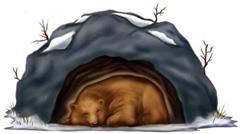 2. Назовите животных, которые впадают в зимнюю спячку?Дескрипторы	Обучающийсяобъясняет причину перелета птиц; называет животных, впадающих в спячку. 19Задание 2Объясните, почему заяц меняет цвет своей шерсти в зависимости от времени года.Обсуждение в группах.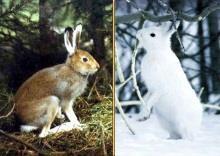 Дескриптор:      Обучающийся- называет причину изменения окраски меха зайцев в разноевремя года.20Подраздел 1.2 «Методы познания природы»Цель обучения:	1.1.2.1  Проводить  наблюдения  за  явлениямиокружающего мира.Уровень мыслительных	Знание и пониманиенавыков:Критерий оценивания:	Обучающийся  Определяет последовательность развитиярастения.  Объясняет сезонные изменения в жизниживотных.Задание 1Цифрами обозначьте последовательность стадий развития растений от 1 до 5.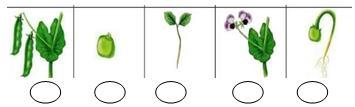 Дескриптор:      Обучающийсяопределяет верную последовательность развития растения; обозначает верную последовательность стадий развития растений от 1 до 5. 21Задание 2Рассмотрите картину и расскажите, какие изменения в жизни животных происходят с наступлением зимы.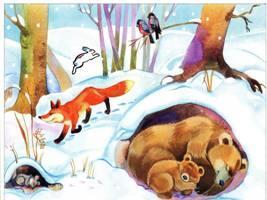 Назовите еще одно животное, которое адаптируется к зиме. Расскажите, как это животное зимует.Дескриптор:      Обучающийсярассказывает об изменениях жизни животных с наступлением зимы (не менее двух животных); рассказывает о другом животном, которое адаптируется к зиме. 222 четверть23Раздел «Живая природа»(в контексте сквозной темы «Я и моя семья»)Подраздел 1.2 «Методы познания природы»Цель обучения:	1.2.3.1 Называть основные части тела человекаи их функции.Уровень мыслительных	Знание и пониманиенавыков:	ПрименениеКритерий оценивания:	Обучающийся  Называет основные части тела человека.  Определяет функции частей телачеловека.Задание 1Соедините стрелками части тела на рисунке и их названия.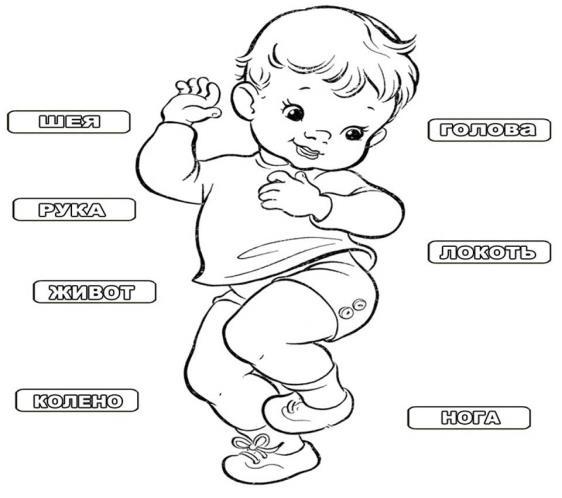 Дескриптор:      Обучающийсясоединяет части тела на рисунке с их названиями. Задание 2Заполните таблицу. Если согласны с ответом, то поставьте знак «+», если не согласны, то поставьте знак «-».Дескриптор:      Обучающийсяопределяет функции рук; определяет функции ног. 24Задание 1Пронумеруйте рисунки в порядке взросления человека.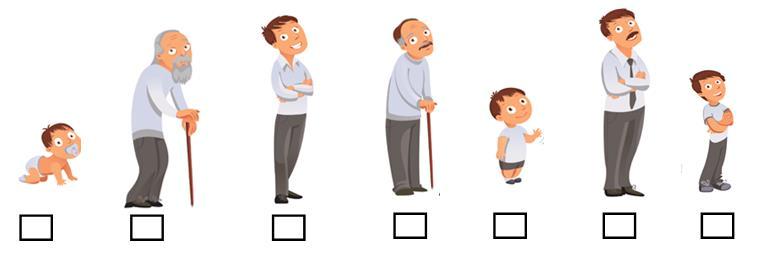 Дескриптор:      Обучающийсяпронумеровывает картинки, в соответствии с этапами жизни человека. Задание 2Соотнесите стрелкой название этапов жизни человека с картинками. Опишите особенности этапов жизни человека.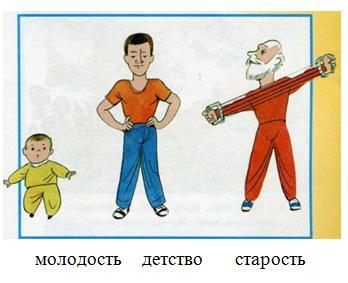 Дескриптор:      Обучающийсяопределяет и называет возрастные этапы жизни (детство, молодость, старость); Описывает этапы жизни человека. 25Задание 3Нарисуйте одного из членов Вашей семьи и подпишите, как называется этап его жизни. Детство- «Д», подростковый возраст- «П», молодость- «М», зрелость- «З», старость- «С»Дескриптор:      Обучающийсярисует одного из членов семьи; определяет этап его жизни. 26Подраздел 2.3 «Человек»Критерий оценивания:     ОбучающийсяНазывает потребности человека на разных этапах его жизни. Определяет действия, необходимые для роста и развития. Задание 1Обведите названия предметов, которые необходимы для роста и развития человека на разных этапах жизни.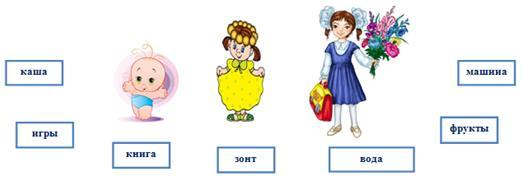 Дескриптор:      Обучающийсянаходит названия предметов, которые нужны для роста и развития человека на разных этапах жизни (каша, вода, фрукты, игры, книга). 27Задание 2Посмотрите на картинки. Обведите действия, которые необходимо выполнять утром, красным цветом то, что нужно делать днем,- желтым цветом, а то, что нужно делать вечером,- зеленым цветом.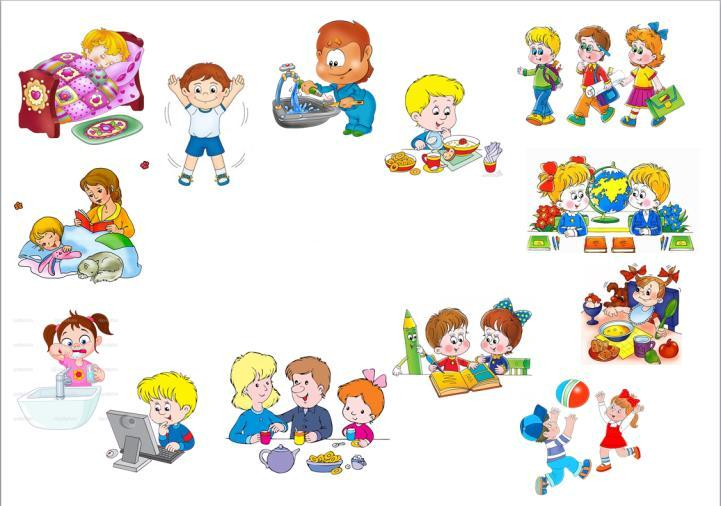 Задание 3Составьте свой режим дня, соблюдая хронологию (последовательность). Цифрами обозначьте последовательность своего режима дня.Обед____ Завтрак___ Зарядка____ Подъём___ Ужин_____ Прогулка_______ Школа__________ Подготовка ко сну_______ Дескриптор:      Обучающийсяопределяет действия, происходящие утром; определяет действия, происходящие днем; определяет действия, происходящие вечером; составляет режим дня, соблюдая последовательность. 28Раздел «Вещества и их свойства»(в контексте темы «Мир вокруг нас»)Подраздел 5.1 «Силы и движение»Цель обучения:	1.5.1.1 Приводить примеры движений различныхтел.Уровень мыслительных    Знание и пониманиенавыков:	ПрименениеКритерий оценивания:      Обучающийся Различает способы движения различных тел.  На примерах определяет, как движется тело.Задание 1Нарисуйте предмет, соответствующий движению.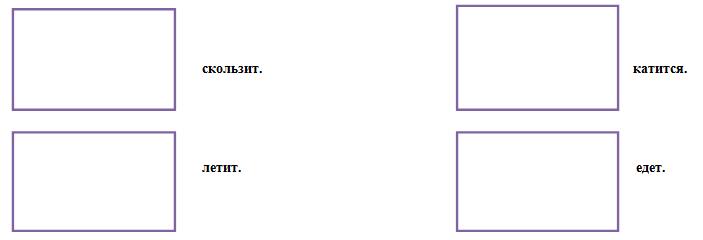 Дескриптор:      Обучающийся- определяет и рисует предмет, соответствующий движению(скользит, летит, катится, едет).Задание 2Соедините рисунки с соответствующим действием. Объясните, почему соединили именно с этим действием.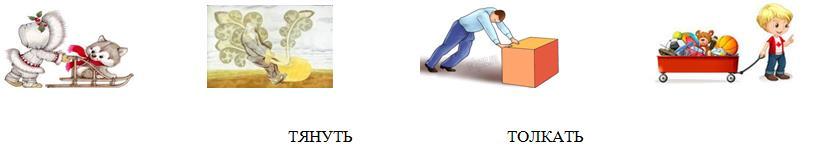 Дескриптор:      Обучающийсясоотносит рисунок с действием; объясняет свой выбор. 29Задание 3Разные живые организмы используют разные части своих тел для движения. Используя картинки, выберите подходящее слово и дополните предложения.Слова-помощники: крылья, плавники, ноги и руки, лапки, когти.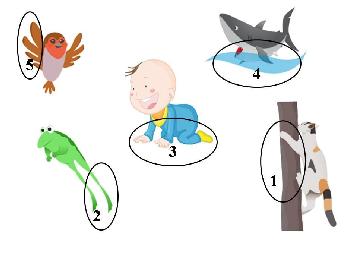 Птицы используют свои ___________ , чтобы летать. Акулы используют свои ___________, чтобы плавать.Кошки используют свои ___________ , чтобы карабкаться по дереву. Лягушки используют свои __________, чтобы прыгать.Малыши используют свои __________, чтобы ползать.Дескриптор:      Обучающийсяопределяет части тел, соответствующие движению; дополняет предложения. 30Подраздел 5.1 «Силы и движение»Цель обучения:	1.5.1.2   Определять   важность   движения   вприроде и в жизни людей.Уровень мыслительных	Знание и пониманиенавыков:	ПрименениеКритерий оценивания:	Обучающийся  Называет виды движений.  Объясняет важность движения в природе.  Объясняет важность движения в жизнилюдей.Задание 1Обведите одинаковым цветом рисунки, на которых животные и люди выполняют одни и те же движения. Цвет на каждый вид движения выберите самостоятельно.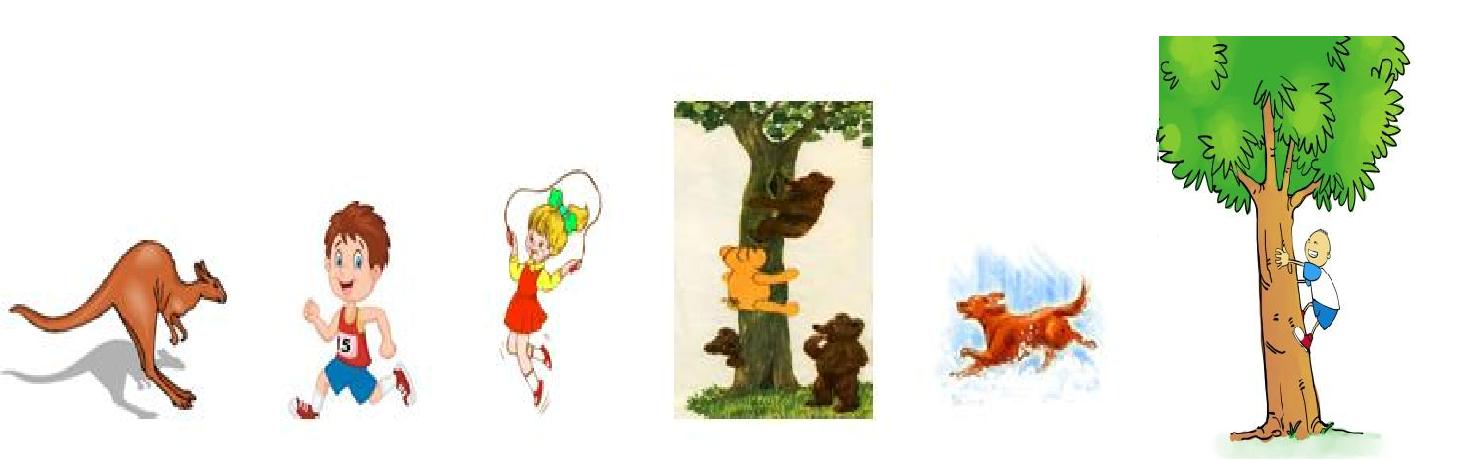 Дескриптор:      Обучающийсянаходит виды одинаковых движений (бегать, лазать и прыгать); одинаковые движения обводит одним цветом. Задание 2Ответьте на вопросы.Важно ли для человека движение? Почему? Важно ли для животного движение? Почему? Дескриптор:      Обучающийсявысказывает свое мнение о важности движения в природе и в жизни людей; объясняет важность движения на примере из жизни животного; объясняет важность движения на примере из жизни людей. 31Подраздел 5.1 «Силы и движение»Цель обучения: 1.5.1.3 Исследовать различные траектории движения, показать их в виде рисунка.Уровень мыслительных Применение навыков: АнализКритерий оценивания:     ОбучающийсяВыбирает траекторию движения. Различает траектории движения и делает выводы. Задание 1Выполните графический диктант. Начните движение с точки, используя схему «движение по строчкам слева направо».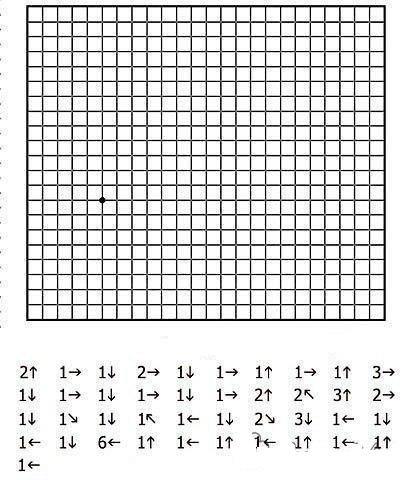 Назовите, какая птица получилась? Как она может двигаться?Дескриптор:      Обучающийсяправильно использует схему; называет птицу, которая получилась на схеме. 32Инструкция для учителя.Учитель демонстрирует все действия с мячом, изображенные на рисунке. Предоставляет время, чтобы учащиеся отметили направление после каждого движения учителя.Задание 2Внимательно наблюдайте за действиями учителя. После каждого действия учителя нарисуйте стрелку, которая показывает направление движения мяча.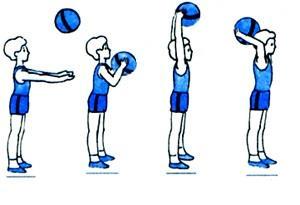 Дескриптор:      Обучающийсяопределяет направление мяча; рисует стрелку, показывающую направление движения мяча. 33Подраздел 1.2 «Методы познания природы»Цель обучения:	1.1.2.1   Проводить   наблюдения   за   явлениямиокружающего мира.Уровень мыслительных    Анализнавыков:Критерий оценивания:      Обучающийся  Определяет виды движения человека.  Соотносит этапы жизни человека с видамидвижений.Задание 1Понаблюдайте и определите, какие действия выполняют лучше пожилые люди, а какие - дети. Закрасьте синим цветом слова, обозначающие то, что лучше делает бабушка. Закрасьте зеленым цветом слова, обозначающие то, что лучше делает девочка.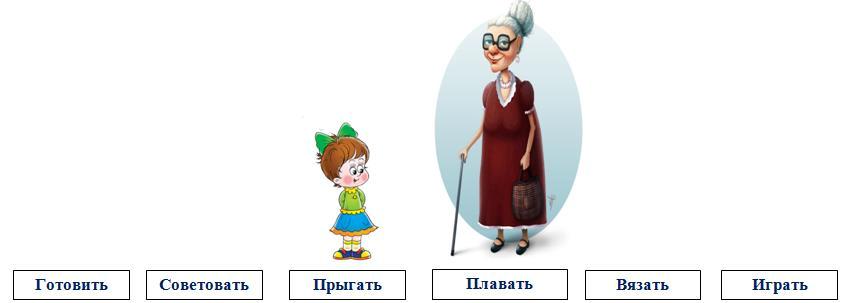 Как Вы думаете, всегда ли эти действия зависят от возраста? Объясните свой ответ.Дескриптор:      Обучающийсязакрашивает синим цветом слова, подчеркивающие особенности старости; закрашивает зеленым цветом слова, подчеркивающие особенности детства; делает вывод на основе своих наблюдений. 34Задание 2Просмотрите отрывок из мультфильма «НОВЫЙ ГОД В ПРОСТОКВАШИНО»(с 10мин. 05 с. по 10мин. 55с.). https://www.youtube.com/watch?v=oij586EnAmIПонаблюдайте, какие виды движения применяют герои мультфильма. Отметьте в таблице знаком «+» свои наблюдения.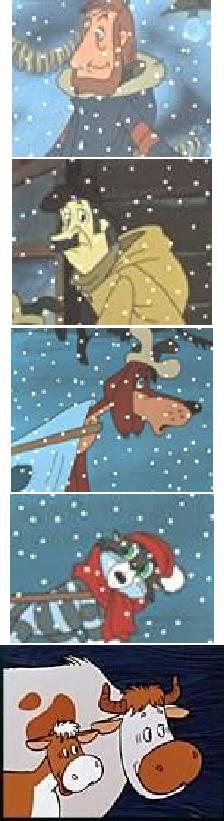 Дескриптор:      Обучающийсяопределяет героев, которые производят действие «толкание»; определяет героев, которые производят действие «тяги». 35Подраздел 1.2 «Методы познания природы»Цель обучения:	1.1.2.2 Объяснять демонстрируемый эксперимент.Уровень мыслительных    Применениенавыков:	АнализКритерий оценивания:      Обучающийся Определяет цели проведения эксперимента.  Описывает демонстрируемый эксперимент.  Формулирует вывод по проведенномуэксперименту.Задание выполняется в малых группах.Учитель предлагает выполнить два задания:a) сядьте на край стула, вытяните ноги, облокотитесь на парту.b) сядьте полностью на сидение стула, выпрямите спину, поставьте ноги прямо перед собой, голову держите прямо.Задание 1Обсудите в группе свои ощущения. Когда Вам было удобно сидеть? Почему?Когда Вам было неудобно сидеть? Почему?Определите, в каком положении Ваша осанка была правильная. Как вы думаете, важно ли сохранять правильную осанку. Почему?Дескриптор:      Обучающийсяопределяет правильную осанку; обсуждает важность правильной осанки; делает вывод. Задание 2Поднимите мяч и бросьте его на ковер. Понаблюдайте, как движется мяч по ковру.А затем таким же образом бросьте мяч на пол. Понаблюдайте, как движется мяч по полу.Обведите рисунок, который показывает, как двигался мяч по полу.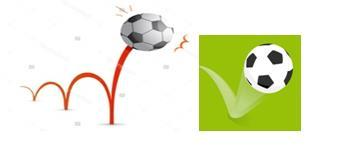 Обсудите в паре и объясните, почему один и тот же предмет по разному двигается.Дескриптор:      Обучающийсядемонстрирует эксперимент с мячом; делает вывод по результатам демонстрируемого эксперимента. 363 четверть37Раздел «Земля и космос»(в контексте темы «Путешествия»)	Определяет основные особенности астрономии.  Иллюстрирует предметы космоса.Задание 1Найдите правильный ответ.Астрономия - это наука, которая изучает ... А) птиц В) человека С) космос D) атмосферу Солнце - это … А) кометаспутник звезда планета 3. Укажите, вокруг чего движется Земля?вокруг Марса вокруг Луны вокруг Звезды вокруг Солнца Дескриптор:      Обучающийсяуказывает, что астрономия изучает космос; определяет, что солнце – это звезда; указывает, что Земля вращается вокруг солнца. 38Задание 2Раскрасьте рисунок, используя цвета, которые даны ниже. Определите и напишите, кто летит в ракете. Как звали первое животное, которое полетело в космос?(Учитель заранее дает информацию о первых животных, которые летали в космос)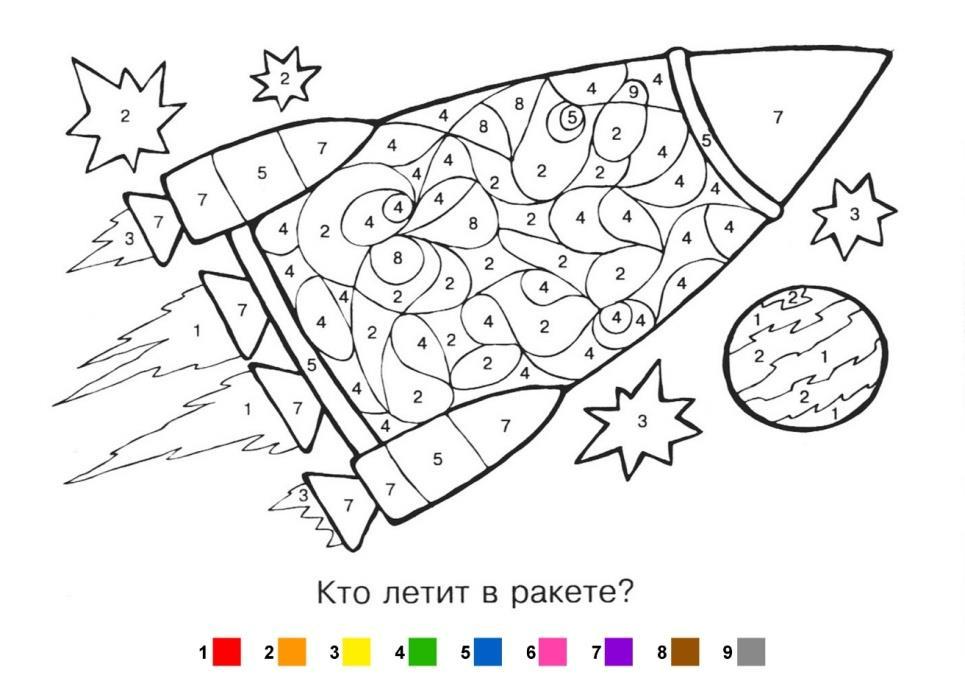 Дескриптор:      Обучающийсяраскрашивает ракету, используя цвета; определяет и называет, кто летит в ракете; называет первое животное, которое полетело в космос. 39Подраздел 4.2 «Космос»Цель обучения:	1.4.2.2. Описывать приборы и летательныеаппараты для изучения космоса.Уровень мыслительных	Знание и пониманиенавыков:	ПрименениеКритерий оценивания:	Обучающийся  Определяет приборы и летательныеаппараты для изучения космоса.  Использует простейшие термины дляописания приборов и летательныхаппаратов.Задание 1Обведите синим цветом летательный аппарат, с помощью которого изучают космос, а прибор - красным цветом.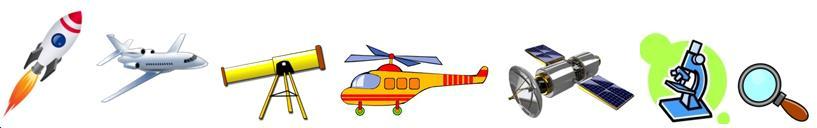 Дескриптор:    Обучающийсяопределяет летательный аппарат; определяет прибор для изучения космоса. Задание 2Соедините слова, относящиеся к описанию космического корабля. Опишите аппарат используя эти слова.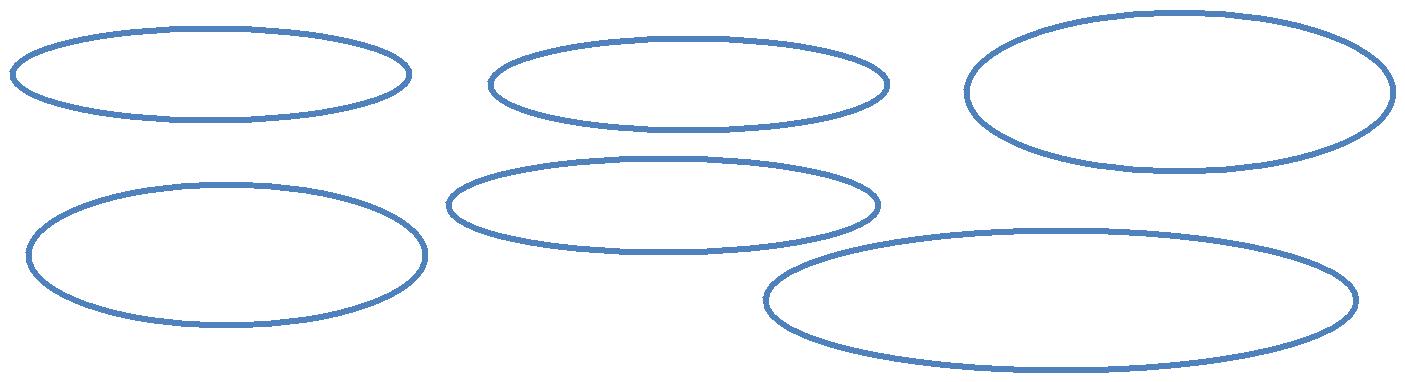 слуховой аппаратлетательный аппарат перевозит людей вкосмическое пространствоДескриптор:      Обучающийсянаходит слова, относящиеся к описанию космического корабля; описывает космический корабль, используя опорные слова. 40Подраздел 4.2 «Космос»Задание 1Подчерните слова, которые описывают звезды.яркие, пушистые, воздушные, разноцветные, твердые, крупные, сладкие, мелкие, раскаленные.Дескриптор:      Обучающийся- подчеркивает слова, которые описывают звезды.Задание 2Обведите только космические тела. Опишите одно из космических тел по выбору.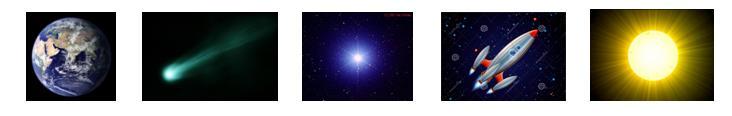 Дескриптор:    Обучающийсяобводит космические тела; описывает космическое тело. 41Подраздел 4.1 «Земля»Цель обучения:	1.4.1.1. Определять форму Земли на основе ееискусственной модели.Уровень мыслительных	Знание и пониманиенавыков:	ПрименениеКритерий оценивания:	Обучающийся  Определяет форму Земли.  Называет искусственную модель Земли.Задание 1Из предложенных предметов найдите те предметы, которые похожи на форму Земли и отметьте V. Объясните свой выбор.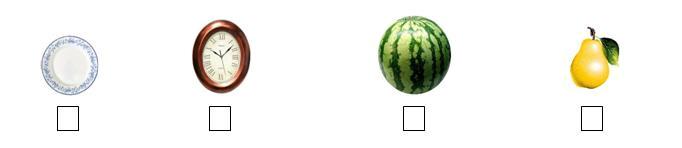 Дескриптор:      Обучающийсяопределяет форму планеты Земля; объясняет свой выбор. Задание 2Разгадайте ребус.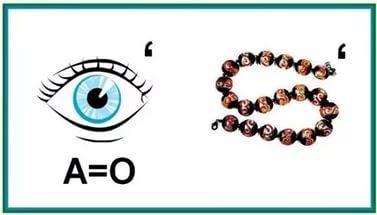 Из данных слов составьте определение к отгадке ребусаГлобус, Земли, модель, уменьшенная, это.Дескриптор:      Обучающийсяразгадывает ребус; составляет определение искусственной модели планеты Земля. 42Задание 3Работа с глобусом.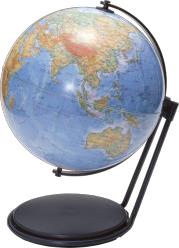 Каждая пара получает стикеры разного цвета.Найдите на глобусе моря и океаны и отметьте их голубым стикером. Найдите на глобусе материк Евразия и отметьте его зеленым стикером.На материке Евразия найдите Казахстан и его столицу. Отметьте столицу красным стикером.Дескриптор:      Обучающийсянаходит и отмечает на глобусе моря и океаны (достаточно 2 объекта); находит и отмечает на глобусе материк Евразия; находит на глобусе страну Казахстан; находит и отмечает на глобусе столицу Казахстана. 43Подраздел 4.3 «Пространство и время»Цель обучения:	1.4.3.  Объяснять важность времени.Уровень мыслительных   Применениенавыков:Критерий оценивания:     ОбучающийсяНазывает причины важности времени. Объясняет необходимость соблюдения режима дня. Задание 1В этом ребусе спрятана пословица. Составьте и запишите с помощью первых букв картинок пословицу. Объясните, в чем заключается смысл пословицы.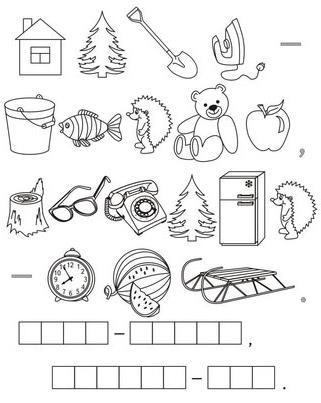 Дескриптор:    Обучающийсяразгадывает ребус и записывает пословицу; объясняет значение пословицы. 44Задание 2Пронумеруйте картинки согласно последовательности режима дня. Расскажите о режиме дня.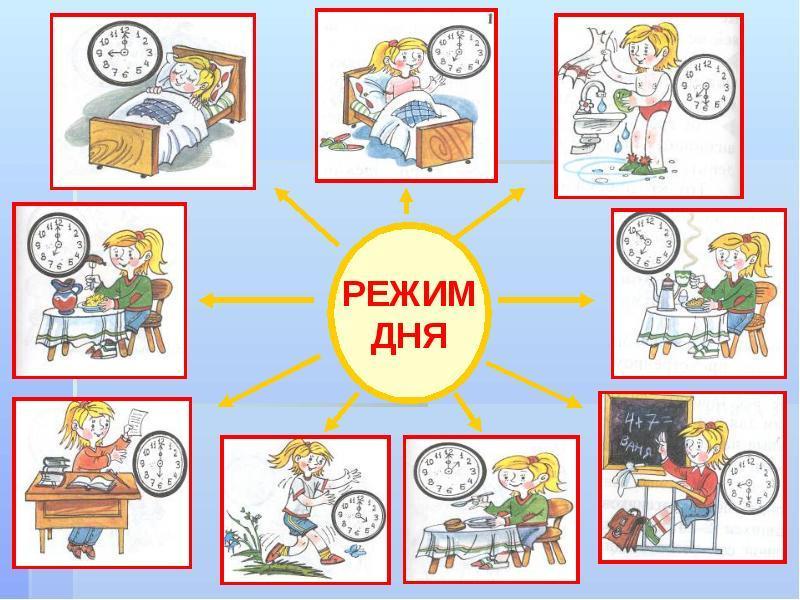 Дескриптор:    Обучающийсянумерует последовательность согласно режиму дня; рассказывает о режиме дня. Задание 3Отметьте верное высказывание, закрасив кружок. o Режим дня позволяет сберечь здоровье. o Режим дня позволяет спать очень долго.o Режим дня помогает успеть сделать все дела вовремя. o Режим дня позволяет долго играть.Дескриптор:    Обучающийсяотмечает верные высказывания. 45Подраздел 4.3 «Пространство и время»Цель обучения:	1.4.3.2. Определять средства измерения времени.Уровень мыслительных   Знание и пониманиенавыков:	ПрименениеКритерий оценивания:     ОбучающийсяУказывает средства измерения времени. Различает единицы средств измерения времени. Задание 1Рассмотрите приборы. Отметьте приборы для измерения времени.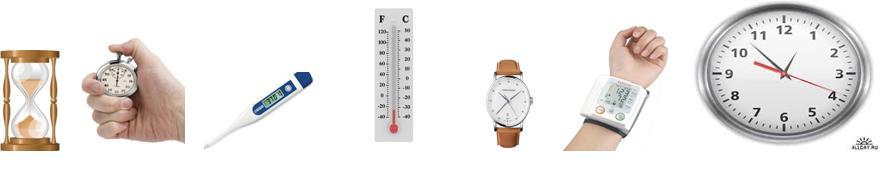 Дескриптор:    Обучающийся- выбирает приборы для измерения времени (песочные часы,секундомер, наручные часы, настенные часы).Задание 2Рассмотрите рисунки. К каждому рисунку из левого столбика подберите предметы измерения времени из правого столбика и соедините их стрелками. Объясните свой выбор.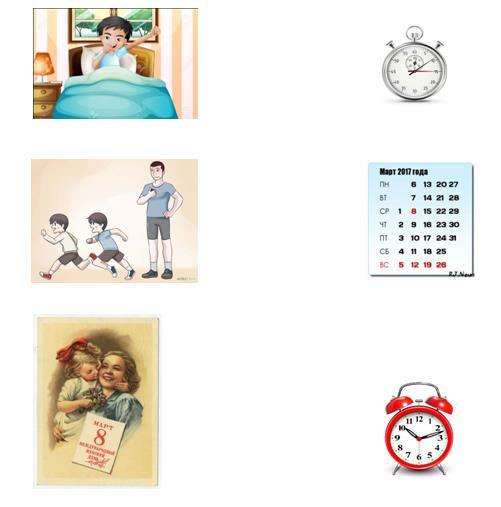 Дескриптор:    Обучающийсяподбирает к каждой картинке нужный предмет измерения времени; объясняет свой выбор. 46Раздел «Физика природы»(в контексте темы «Традиции и фольклор»)Найдите на рисунке приборы для получения тепла и подчеркните их.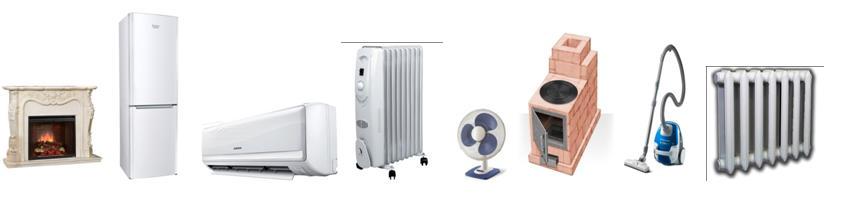 Задание 2Нарисуйте один прибор, имеющийся у Вас дома и служащий для получения тепла.Дескриптор:    Обучающийсянаходит и подчеркивает приборы для получения тепла; рисует прибор, имеющийся дома и используемый для получения тепла. 47Подраздел 5.5 «Электричество»Цель обучения:	1.5.5.1.   Объяснять   важность   электроэнергии   вповседневной жизни людей.Уровень мыслительных   Знание и пониманиенавыков:	ПрименениеКритерий оценивания:     ОбучающийсяОписывает, как используется электроэнергия в повседневной жизни людей. Рассказывает о важности электроэнергии. Задание 1Ситуация: Сегодня в доме отключили электричество. По этой причине произошли непредвиденные ситуации.Если согласны с утверждением, что из-за отсутствия электричества произошла непредвиденная ситуация, то поднимите желтую карточку, если не согласны, поднимите красную карточку.прокисло молоко в холодильнике; не завелся автомобиль; не смог(ла) погладить рубашку; не смог(ла) посмотреть любимый мультфильм; запачкал одежду; не смог(ла) зарядить телефон. (Учитель может выбрать для ответов учащихся любое средство обратной связи)Задание 2Рассмотрите картинку и обсудите в малых группах следующие вопросы:Какие меры безопасности не соблюдают мальчики при использовании электроприборов?Какие два совета Вы бы им могли дать на следующие вопросы: Как пользоваться электроприборами?Как экономить электроэнергию?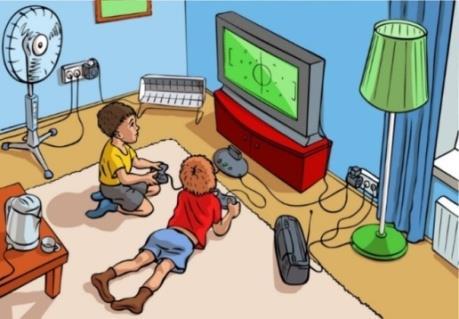 Дескриптор:      Обучающийсяобъясняет важность электроэнергии в повседневной жизни людей; называет меры безопасности, которые не соблюдают мальчики при использовании электроприборов; предлагает совет по использованию электроприборов; предлагает совет по экономии электроэнергии. 48Подраздел 5.6 «Магнетизм»Цель обучения:	1.5.6.1. Определять тела, обладающие магнитнымисвойствами.Уровень мыслительных   Знание и пониманиенавыков:	ПрименениеКритерий оценивания:     ОбучающийсяВыбирает тела, обладающие магнитными свойствами. Называет причину притяжения тел к магниту. Задание 1Определите предметы, которые будут притягиваться к магниту. Объясните, почему Вы так считаете?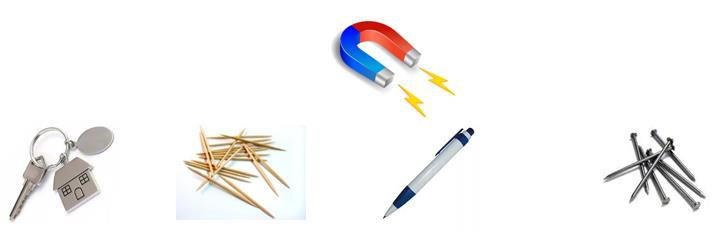 49Задание 2Поднесите магнит к каждому предмету, который указан в таблице. Закрасьте зеленым цветом смайлик, соответствующий действию «притягивает», красным цветом, соответствующий понятию «не притягивает».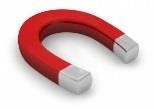 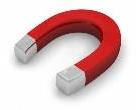 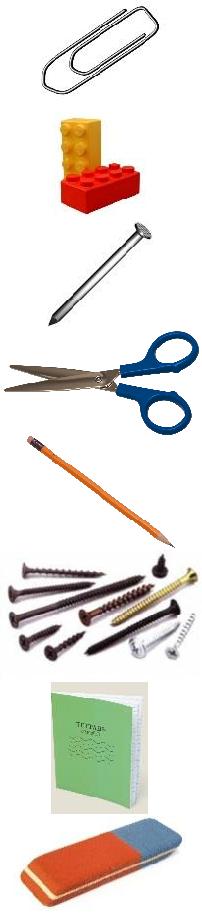 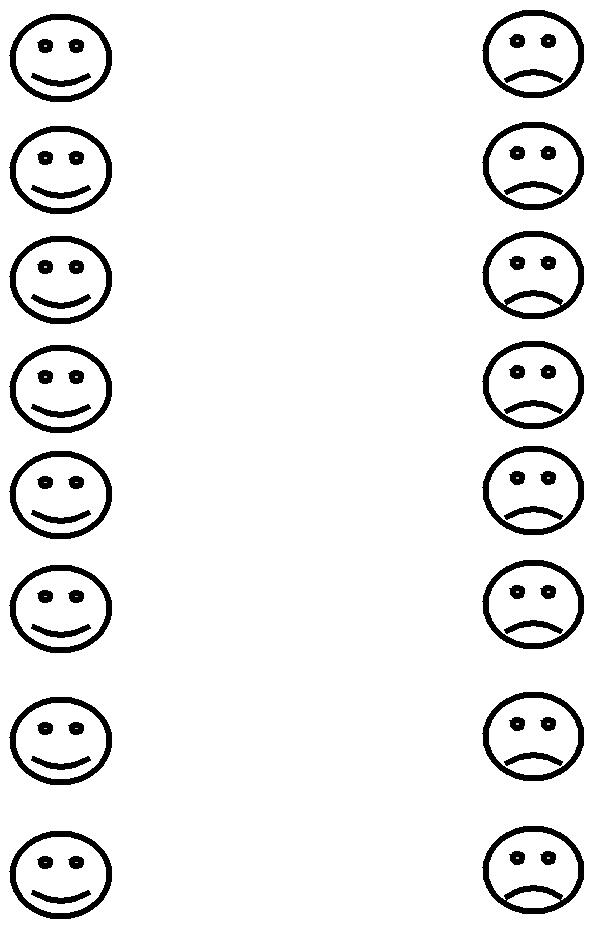 Дескриптор:    Обучающийсяпроводит эксперимент; определяет предметы, которые обладают магнитными свойствами; определяет предметы, которые не обладают магнитными свойствами; формулирует вывод. 50Подраздел 5.6 «Магнетизм»Цель обучения:	1.5.6.2. Исследовать свойства магнитов.Уровень мыслительных    Анализнавыков:Критерий оценивания:      Обучающийся  Называет свойства магнитов на основеэксперимента.  Формулирует вывод о свойствах магнитов.  Приводит примеры использования свойствмагнита в повседневной жизни.Задание 1Работа в малых группах.Рассмотрите картинку, обсудите в группе и выполните следующие задания: Обведите синим карандашом предметы, которые притягиваются магнитом.Красным цветом зачеркните предметы, которые не притягиваются магнитом.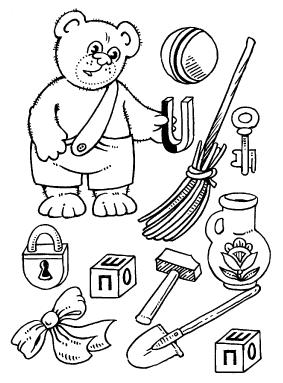 Сделайте вывод, закончив предложения.Магниты притягивают предметы из ________________________.Дерево, пластмасса, резина, ткань, стекло __________________ к магниту.51Задание 2Групповая работа.Нарисуйте на бумаге линию и положите на нее скрепку. Теперь потихоньку приближайте к этой линии магнит. На каком-то расстоянии от линии скрепка сделает "скачок" и прилипнет к магниту. Отметьте это расстояние.Проведите этот же опыт с другим магнитом.Сделайте вывод, закончив предложение.Чем больше магнит, тем ______________ расстояние примагничивания скрепки.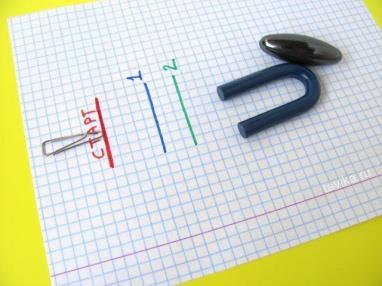 Дескриптор:    Обучающийсяобводит синим карандашом предметы, которые притягивают магнит; зачеркивает красным карандашом предметы, которые не притягивают магнит; определяет расстояние примагничивания скрепки; делает вывод, завершив предложение. 52Подраздел 1.2 «Методы познания природы»Цель обучения: 1.1.2.1. Проводить наблюдения за явлениями окружающего мира.Уровень мыслительных    Знание и пониманиенавыков:	ПрименениеКритерий оценивания:      Обучающийся	Определяет предметы, необходимые для наблюдения за явлениями окружающего мира.	Проводит наблюдения за явлениями окружающего мира.  Формулирует выводы по итогам наблюдений.Задание 1Рассмотрите предложенные рисунки и обведите те предметы, которые используются для наблюдений.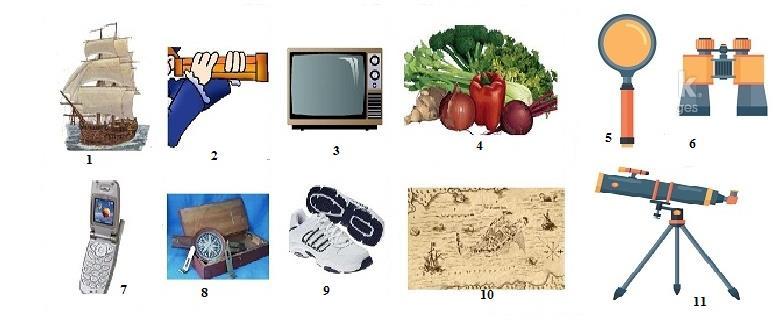 Дескриптор:      Обучающийсяопределяет предметы, которые используются для наблюдения за явлениями окружающего мира. 53Задание 2Вспомните признаки весны. Рассмотрите картинки и прочтите предложения. Пронумеруйте картинки по последовательности признаков весны.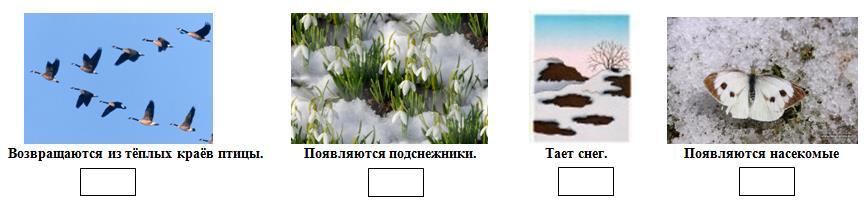 Дескриптор:      Обучающийсяопираясь на свои наблюдения, определяет последовательность признаков весны. 54Подраздел 1.2 «Методы познания природы»Цель обучения:	1.1.2.2. Объяснять демонстрируемый эксперимент.Уровень мыслительных   Применениенавыков:Критерий оценивания:     ОбучающийсяОпределяет цели проведения эксперимента. Описывает демонстрируемый эксперимент. Формулирует вывод по проведенному эксперименту о силе магнита. Задание 1Возьмите предметы, сделанные из разных материалов: кусок ткани, бумагу, деревянную зубочистку, железную скрепку, ножницы, монеты. Поднесите по очереди к каждому предмету магнит. Какой из этих предметов притягивается магнитом? Запишите название этого предмета в таблицу под колонкой «Плюс». Запишите предметы, которые не притягиваются магнитом, в таблицу под колонкой «Минус».Обсудите в паре, почему некоторые предметы притягиваются к магниту, а некоторые - нет.Дескриптор:      Обучающийсяраспределяет предметы на две группы; объясняет, почему некоторые предметы притягиваются к магниту, а некоторые нет. Задание 2Возьмите два магнита. Проверьте, чтобы на концах магнитов были надписи «Север» и «Юг». Проведите три эксперимента:Соедините два магнита со стороны «Север» и «Север»; Соедините два магнита со стороны «Юг» и «Юг»; Соедините два магнита со стороны «Север» и «Юг». Сделайте вывод, закончив предложения. Магниты с разными полюсами «Север» и «Юг» __________________________. Магниты с одинаковыми полюсами «Север» и «Север» ____________________. Магниты с одинаковыми полюсами «Юг» и «Юг» __________________________.Дескриптор:      Обучающийсясоединяет магниты с одинаковыми полюсами; соединяет магниты с разными полюсами; завершает предложения, записывая «притягиваются» и «отталкиваются»/«не притягиваются». 55564 четверть57Раздел «Физика природы»(в контексте сквозной темы «Еда и напитки»)Картинку, где есть свет, обведите желтым цветом. Картинку, где изображена темнота, обведите синим цветом. Объясните, по каким признакам вы различили свет и темноту.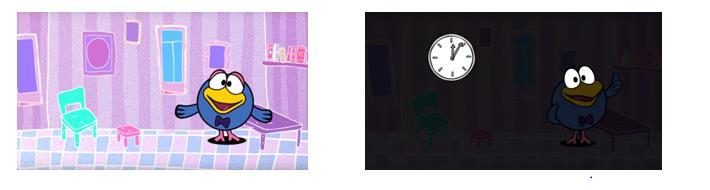 Дескриптор:      Обучающийсяобводит желтым цветом картинку, где есть свет; обводит синим цветом картинку, где изображена темнота; объясняет отличительные признаки света и темноты. Задание 2Определите, какое время суток изображено на картинке (день или ночь)? Объясните свой ответ.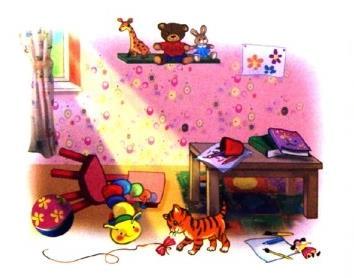 Дескриптор:      Обучающийсяпо картинке определяет время суток - день; объясняет свой ответ (например, падает луч света). 58Задание 3Обсудите в паре вопросы и ответьте на них.В какое время суток на улице светло? В какое время суток на улице темно? Почему дети не ходят в школу учиться ночью? Назовите 1-2 причины. Дескриптор:      Обучающийсяназывает день, как светлое время суток; называет ночь, как темное время суток; называет 1-2 причины, почему дети не ходят учиться в школу ночью. 59Подраздел 5.2 «Свет»Цель обучения:	1.5.2.2 Различать естественные и искусственныеисточники света.Уровень мыслительных	Знание и пониманиенавыков:	ПрименениеКритерий оценивания:	Обучающийся Распознает и называет естественные источники света. Распознает и называет искусственные источники света.Задание 1Назовите источники света на картинках. Дополните фразы, определив, какими источниками света являются предметы и тела.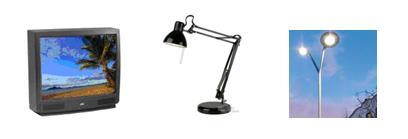 Это .........................................................................источники света.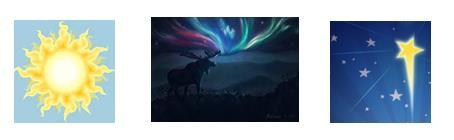 Это ........................................................................ источники света.Дескриптор:      Обучающийсяназывает источники света; дополняет предложение словом «естественные»; дополняет предложение словом «искусственные». 60Задание 2Закрасьте в зеленый цвет кружок под картинками естественных источников света, а кружок под картинками искусственных источников света - в синий цвет.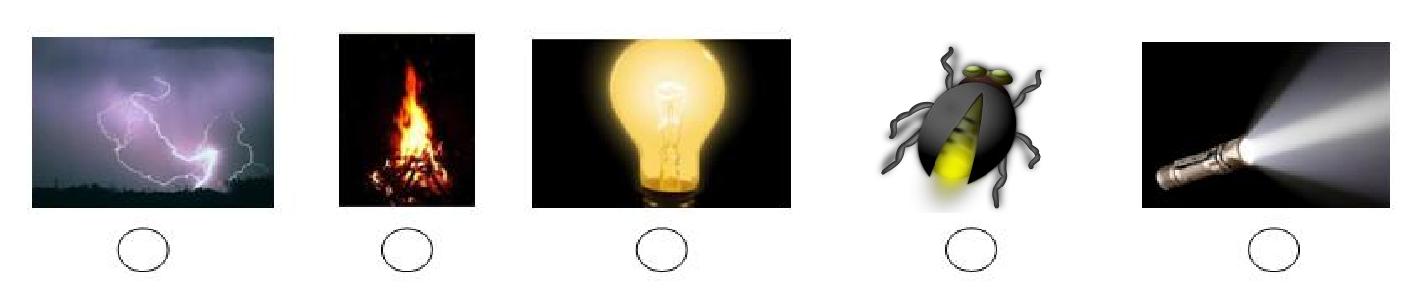 Дескриптор:      Обучающийсязеленым цветом закрашивает естественные источники света; синим цветом закрашивает искусственные источники света. 61	Называет источники искусственного освещения.	Объясняет необходимость искусственного освещения.Задание 1Обведитежёлтым цветом картинки, на которых изображены источники света, используемые в школе; красным - источники света, которые можно использовать дома; зелёным - источники света, которыми пользуются и в школе, и дома. 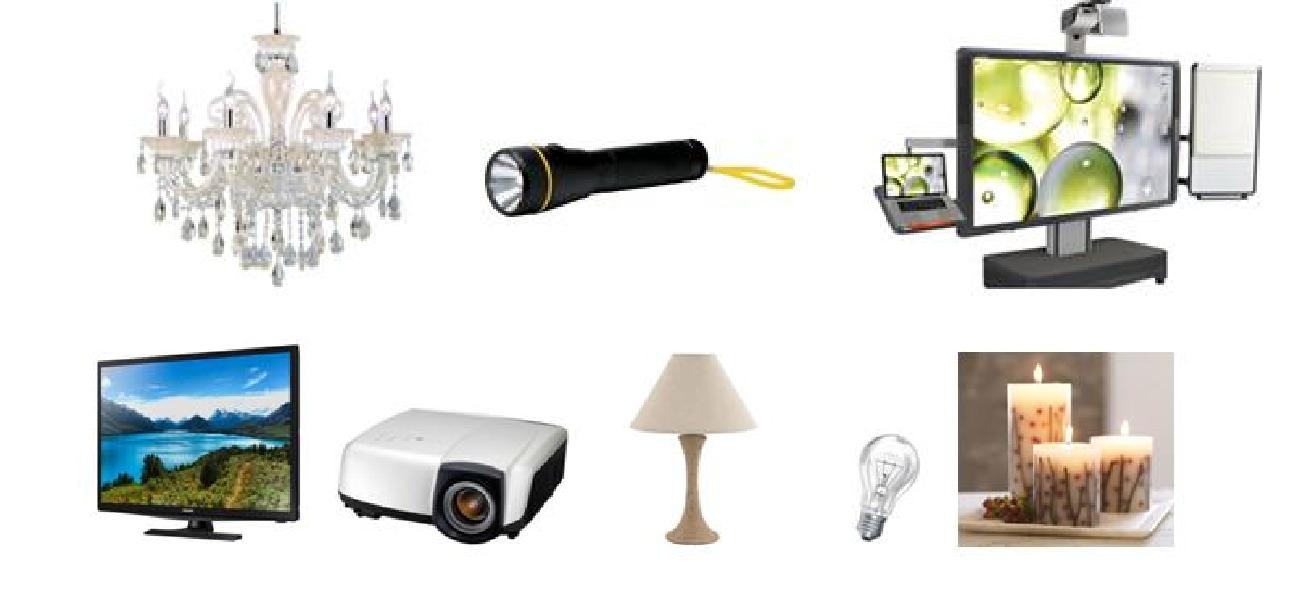 Дескриптор:      Обучающийсяопределяет источники света, используемые в школе; определяет источники света, используемые дома; определяет источники света, используемые и в школе, и дома. 62Задание 2Найдите на рисунке искусственный источник света и раскрасьте его.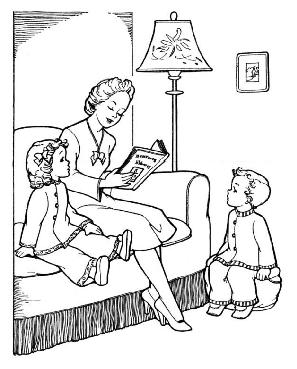 Объясните, для чего необходимо искусственное освещение в повседневной жизни человека. Приведите примеры.Дескриптор:    Обучающийсяна рисунке находит и раскрашивает искусственный источник света; объясняет необходимость искусственного освещения; приводит примеры, показывающих необходимость искусственного освещения в повседневной жизни. 63Выберите правильную схему распространения звука. Поставь , если схема верная.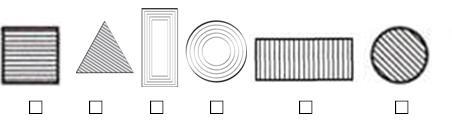 Дескриптор:      Обучающийся- определяет верную схему распространения звука.Задание 2Отметьте знаком «+» предложения, с которыми Вы согласны, и знаком «-» предложения, с которыми не согласны.Звук распространяется в одном направленииЗвук распространяется во всех направленияхДескриптор:      Обучающийся- определяет верное и неверное утверждение.64Задание 3Рассмотрите картинку и отметьте тех людей, которые слышат звук телевизора громче. Объясните почему.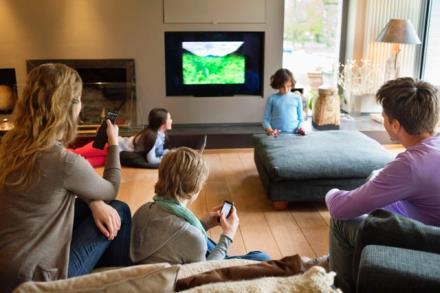 Дескриптор:      Обучающийсяотмечает тех людей, которые слышат звук телевизора громче; формулирует вывод. 65Раздел 5.3 «Звук»Цель обучения:	1.5.3.2 Различать естественные и искусственныеисточники звука.Уровень мыслительных	Знание и пониманиенавыков:	ПрименениеКритерий оценивания:	Обучающийся  Распознает и называет естественныеисточники звука.  Распознает и называет искусственныеисточники звука.Задание 1Назовите источники звука на картинках. Дополните предложения, определив, какими источниками звука являются изображения.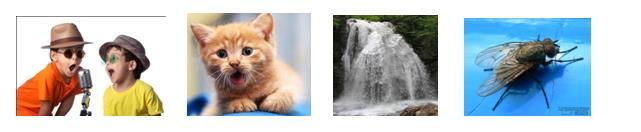 Это...........................................................источники звуки.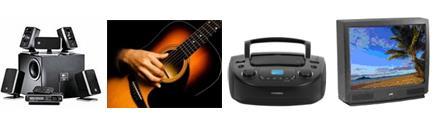 Это.......................................................... источники звуки.Дескриптор:    Обучающийсяназывает источники звука; дополняет предложение словом «естественные»; дополняет предложение словом «искусственные». 66Задание 2Послушайте звуки и запишите в таблицу цифры, соответствующие естественным и искусственным источникам звука. Учитель включает аудио-запись:звук дождя звук барабана пение птиц сирена машины раскаты грома звонок телефона Дескриптор:      Обучающийсяраспознает естественные источники звука; распознает искусственные источники звука. Задание 3Обведите синим цветом естественные источники звука, а зелёным – искусственные.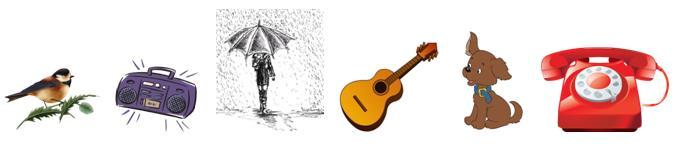 Дескриптор:      Обучающийсяобводит естественные источники звука синим цветом; обводит искусственные источники звука зеленым цветом. 67Подраздел 1.2 «Методы познания природы»Цель обучения:	1.1.2.1. Проводить наблюдения за явлениямиокружающего мира.Уровень мыслительных    Анализнавыков:	ОценкаКритерий оценивания:      Обучающийся  Наблюдает за явлениями окружающего мира.  Описывает наблюдения за явлениями.  Формулирует выводы по итогам наблюдений.Задание 1Работа в малых группах.Каждая группа получает бумагу в формате А3, муляж фрукта и фонарик. На середину бумаги положите муляж фрукта. Включите фонарик. Поставьте фонарик над муляжом фрукта так, чтобы Вы видели, куда падает тень от него. Обведите полученную тень синим цветом. Теперь поднимите фонарик выше и обведите полученную тень красным цветом. Обсудите в группах, от чего зависит размер тени.Дескриптор:      Обучающийсяобводит образовавшиеся тени под разным углом освещения; определяет, от чего зависит размер тени. Задание 2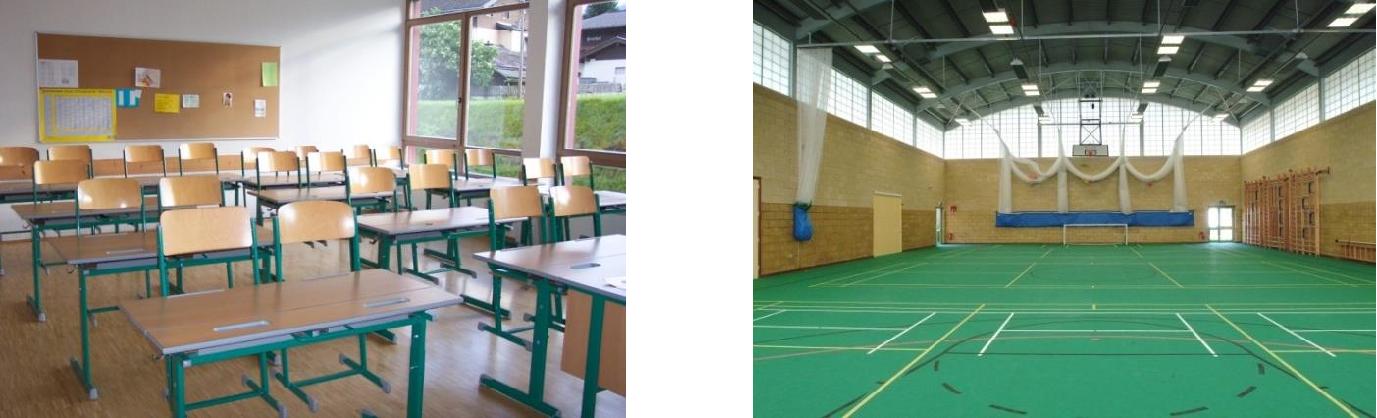 Весь класс встаёт в круг и одновременно делает три хлопка, затем все идут в спортзал и опять делают три хлопка. Сравните, в каком помещении звук хлопков был громче, а в каком - тише. Объясните почему.В каком помещении Вы услышали звук громче? Как называется это явление?Почему мы слышим эхо не всегда, а лишь в некоторых случаях? Почему мы не слышим эхо в маленьких помещениях?Дескриптор:      Обучающийсясравнивает звуки хлопков в разных помещениях; объясняет явление «эхо». 68Подраздел 1.2 «Методы познания природы»Цель обучения:	1.1.2.2. Объяснять демонстрируемыйэксперимент.Уровень мыслительных	Применениенавыков:	АнализКритерий оценивания:	Обучающийся	Определяет цели проведения эксперимента.	Описывает демонстрируемый эксперимент.	Формулирует вывод по проведенному эксперименту.Задание 1Работа в малых группах.Возьмите три стеклянных стакана и налейте в них воду: 1 стакан – полный; 2 стакан – половина;3 стакан – меньше половины.Возьмите одну деревянную палочку. Постучите по каждому стакану палочкой. Прислушайтесь, в каком стакане звук громче, а в каком тише. Объясните почему?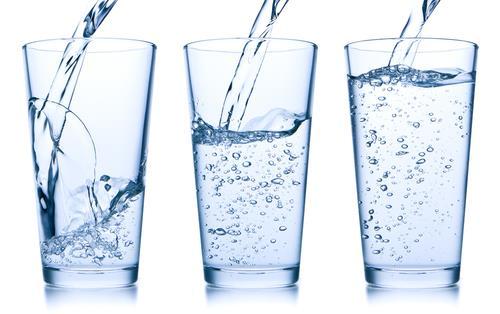 1 стакан	2 стакан	3 стаканПримечание для учителя: Все дело в количестве воды, заполняющей пространство пустого стеклянного стакана. Чем меньше воды, тем выше будет звук.Дескриптор:      Обучающийсяопределяет, в каком стакане звук громче; определяет, в каком стакане звук тише; объясняет, почему стаканы издают разный звук при ударе палочкой. 69Задание 2Посмотрите на предметы, которые есть у вас на столах.Ручка; Карандаш; Ластик; Бумага; Пластмассовая линейка. Рассмотрите картинку. Проверьте, чтобы у Вас на столах были карточки всех пяти цветов.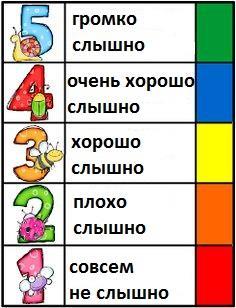 Возьмите в руки тот предмет, который назвал учитель. Поднимите так, чтобы предмет оказался с Вашими глазами на одном уровне. По сигналу учителя отпустите (бросьте) предмет на парту. Посмотрите на картинку и скажите, какой звук Вы услышали. Поднимите тот цвет карточки, которому соответствует громкость звука. В паре обсудите, почему громкость у этих предметов разная.Дескриптор:      Обучающийсяраспределяет предметы согласно шкале громкости; объясняет, почему громкость предметов разная. 7071Отпечатано в типографии ЧУ «Центр педагогического мастерства»010000. г. Астана, ул. №31, дом 37а. e-mail: info@cpm.kz72ПАСМУРНАЯВЕСЕЛАЯБОЛЬШАЯТЕПЛАЯКРАСИВАЯСНЕЖНАЯСОЛНЕЧНАЯДЛИННАЯТемператураОсадкиВетервоздуха/облачностьв кабинетев коридорена школьной площадкеПодраздел 2.1 «Растения»Цель обучения:1.2.1.3   Различать   дикорастущие   и   культурныеЦель обучения:растения.Уровень мыслительныхЗнание и пониманиенавыков:ПрименениеПодраздел 2.1 «Растения»Цель обучения:1.2.1.5    Описывать    способы    ухода    закультурными растениями.Уровень мыслительныхЗнание и пониманиенавыков:ПрименениеКритерий оценивания:ОбучающийсяПодраздел 2.2 «Животные»Цель обучения:1.2.2.2 Различать диких и домашних животных.Уровень мыслительныхПрименениенавыков:Критерий оценивания:Обучающийся  Называет диких и домашних животных.  Группирует диких и домашних животных.Задание 1Руки могут ...+ или -слышатьдержатьпрыгатьписатьНоги могут ...+ или -бегатьвидетьходитьхлопатьПодраздел 2.3 «Человек»Подраздел 2.3 «Человек»Цель обучения:1.2.3.2 Описывать этапы жизни человека.1.2.3.2 Описывать этапы жизни человека.Уровень мыслительныхЗнание и пониманиеЗнание и пониманиенавыков:ПрименениеПрименениеКритерий оценивания:ОбучающийсяОбучающийсяНазывает и описывает  этапы жизничеловека.Определяет последовательность этаповжизни человека.Цель обучения:1.2.3.3Определятьпотребностичеловека,необходимые для его роста и развития.необходимые для его роста и развития.необходимые для его роста и развития.Уровень мыслительныхЗнание и пониманиеЗнание и пониманиенавыков:ПрименениеПрименениеТолкаетГерои мультфильмаТянетПодраздел 4.2 «Космос»Цель обучения:1.4.2.1. Характеризовать астрономию как науку окосмосе.Уровень мыслительныхЗнание и пониманиенавыков:ПрименениеКритерий оценивания:ОбучающийсяКосмический корабльизучает планетуизучает растенияперевозит людей визучает растениядругую странудругую странуЦель обучения:1.4.2.3. Характеризовать отдельные космические1.4.2.3. Характеризовать отдельные космическиетела.тела.Уровень мыслительныхЗнание и пониманиеЗнание и пониманиенавыков:Критерий оценивания:ОбучающийсяОбучающийсяНазывает космическое тело.Описывает космическое тело.Подраздел 5.4 «Тепло»Цель обучения:1.5.4.1. Определять приборы для получениятепла.Уровень мыслительныхЗнание и пониманиенавыков:Критерий оценивания:Обучающийся  Указывает приборы для получения тепла.  Описывает приборы получения тепла.Задание 1ПредметПритягиваетНе притягиваетПлюсМинусПодраздел 5.2 «Свет»Цель обучения:1.5.2.1 Сравнивать свет и темноту.Уровень мыслительныхЗнание и пониманиенавыков:Критерий оценивания:Обучающийся  Называет отличительные признаки света.  Называет отличительные признаки темноты.Задание 1Подраздел 5.2 «Свет»Цель обучения1.5.2.3  Определять  необходимость  искусственногоосвещения и его источники.Уровень мыслительныхЗнание и пониманиенавыков:ПрименениеКритерий оценивания:ОбучающийсяПодраздел 5.3 «Звук»Цель обучения:1.5.3.1 Объяснять особенности распространениязвука.Уровень мыслительныхЗнание и пониманиенавыков:Критерий оценивания:Обучающийся  Описывает схему распространения звука.  Приводит примеры об особенностяхраспространения звуков.Задание 1Естественные источники звукаИскусственные источники звука